Farmer Giles' Lost Sheep Circuit
Silver Task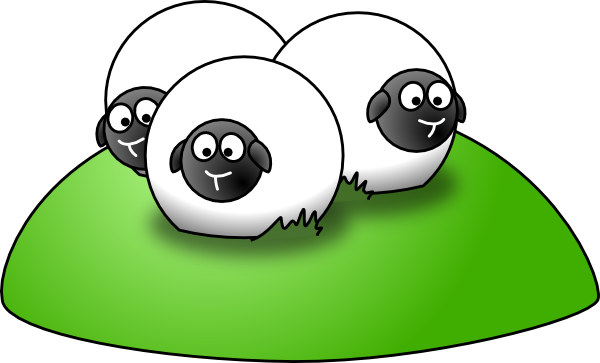 All the sheep from belonging to Farmer Giles have escaped from his farm to a nearby hillside, where they have joined other sheep.  He wishes to recover all his sheep and knows the following:NOT one of his sheep is black as he believes these to be unlucky.AND all his sheep are branded 'G', OR have a collarUsing the following:B = black sheep
G = branded 'G'
C = has a collar
F = belongs to Farmer Gilesa) Draw a truth table from these conditions to show those sheep owned by Farmer Giles.  b) From your table produce a Boolean expression to represent those sheep owned by Farmer Gilesc) Build a logic circuit on logic.ly that is capable of carrying out the expression.  Screen shot the final circuit.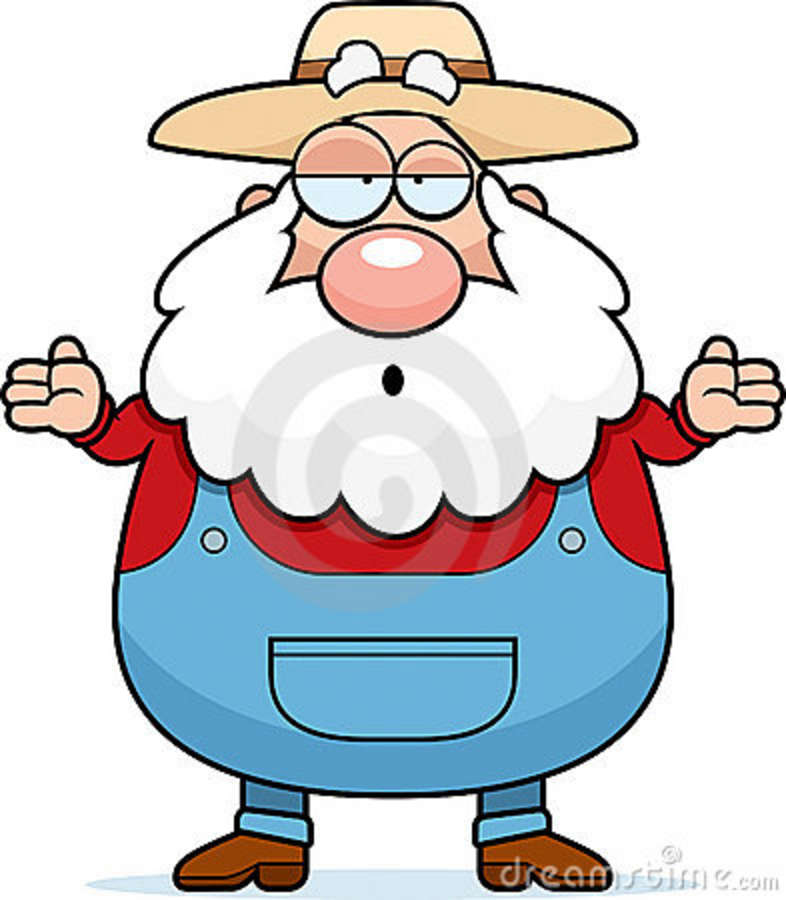 Truth TableBoolean AlgebraCircuitBGCF